Приход на склад
(00)100011122233344455(21)000pal1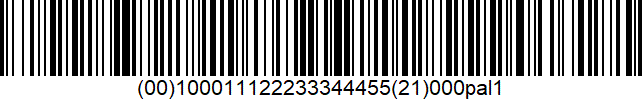 Коробка с молоком 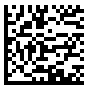 (00)011133311166688999(21)000ml10Коробка с молоком 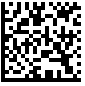 (00)011133311166688999(21)000ml20ТоварыМолоко "Деревенский рай", 3.2%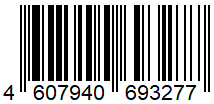 4607940693277 (короб 10 штук в нк – 4607940693000)Сливки "Деревенская гордость", 10%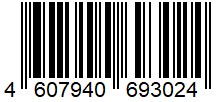 4607940693024 (короб 100 штук в нк – 4607940693864)Марки(Коробка 1)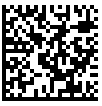 010460794069327721*LuQNGi6ix2xS1720073193dGVz 010460794069327721*LuQNGi6ix2xS(17)200731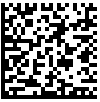 010460794069327721c+BmoWIb2":V%1720073193dGVt010460794069327721c+BmoWIb2":V%17200731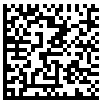 010460794069327721ep&,'kW1"0w2E1720073193dGVa010460794069327721ep&,'kW1"0w2E17200731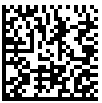 010460794069327721JJLP?XdHQ7n_'1720073193dGVb010460794069327721JJLP?XdHQ7n_'17200731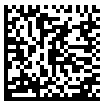 010460794069327721QZ6hW/NYM,xsi1720073193dGVr010460794069327721QZ6hW/NYM,xsi17200731(Коробка 2)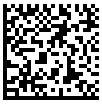 010460794069302421;IiS6/m_W;?wL1720073193dGVd010460794069302421;IiS6/m_W;?wL17200731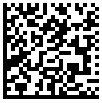 010460794069302421DeSX5%vMPf>YP1720073193dGV4010460794069302421DeSX5%vMPf>YP17200731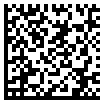 010460794069302421j9eBpAKmPk<dU1720073193dGV5010460794069302421j9eBpAKmPk<dU17200731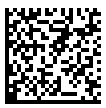 010460794069302421qEEC*7WWyf!Ve1720073193dGV6010460794069302421qEEC*7WWyf!Ve17200731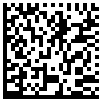 010460794069302421xO1oKlPMOdWN)1720073193dGV2010460794069302421xO1oKlPMOdWN)17200731                                   Подбор заказаКоробки(00)011133311166688999(21)000ml10(00)011133311166688999(21)000ml20